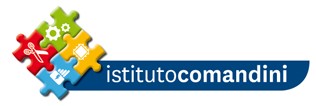 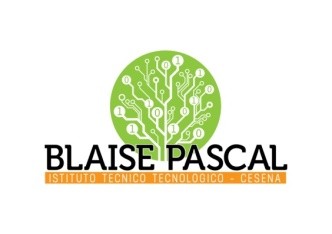     IISS  Pascal Comandini       P.le Macrelli‚1OO − 47521 Cesena  Tel. +39 O54722792  Cod.fisc. 90076540401 Cod.Mecc. FOlSO11OOL Al Dirigente Scolasticodell’ IS Pascal ComandiniA norma delle vigenti disposizioni, del regolamento di Istituto e della delibera del Consiglio della/e Classe/i________________________ Plesso _________________  approvata il ____________________, si chiede di poter effettuare unVIAGGIO D'ISTRUZIONE a _________________________________________dal  giorno ____________ al giorno _________________                   n. giorni _____  n. notti ______          Partenza prevista ore: ____________ Rientro previsto ore: ____________CLASSI PARTECIPANTI1) Classe: ________________  partecipanti n°  _________  di cui alunni M_____ alunne F _____2) Classe: ________________  partecipanti n°  _________  di cui alunni M_____ alunne F _____3) Classe: ________________  partecipanti n°  _________  di cui alunni M_____ alunne F _____                                            TOTALE ALUNNI  ________  (di cui  alunni M ____  alunne F  _____ )DOCENTE   CAPOGRUPPOClasse: __________ docente  __________________________  firma  _________________________DOCENTI ACCOMPAGNATORI (firmare in modo leggibile)1) Classe: ________ docente  ___________________________  firma  __________________________2) Classe: ________ docente  ___________________________  firma  __________________________3) Classe: ________ docente  ___________________________  firma  __________________________     		     Docente sostituto _________________________  firma  _______________________ 		     Docente sostituto _________________________  firma  __________________________________Firma Docenti Coordinatoriclasse _____  docente  ___________________________  firma  ___________________________  classe _____  docente  ___________________________  firma  ___________________________  classe _____  docente  ___________________________  firma  ___________________________  PROGRAMMASI PRECISA CHE  È OBBLIGATORIO ACCOMPAGNARE ALLA PRESENTE RICHIESTA IL PROGRAMMA DEL VIAGGIO ALLO SCOPO DI CONSENTIRE ALL’AGENZIA LA VERIFICA DELLA FATTIBILITÀ DEGLI SPOSTAMENTI E CONCORDARE, EVENTUALEMENTE, SOLUZIONI ALTERNATIVE.NOTE:_____________________________________________________________________________________________________________________________________________________________________________________________________________________________________________					PROGRAMMA SOMMARIO Data, ____________________             Firma docente capogruppo   ______________________________FINALITÀ DIDATTICHE DEL VIAGGIO DI ISTRUZIONE (riassumere le finalità didattiche): ________________________________________________________________________________________________________________________________________________________________________________________________________________________________________________________________________________________________________________________________________________________________________________________________________________________________________________________________________________________________________________________________________________________________________ALLEGARE: Dichiarazione di consenso firmata dai genitoriProgramma dettagliato viaggio di istruzione		===================================NULLA OSTA  Commissione Viaggi              Firma    _____________________________Si concede l'autorizzazione al viaggio di istruzione sopraindicato.Data, ______________________ 	IL DIRIGENTE SCOLASTICO(Prof. Sauro Porfiri)Mezzo/i di trasporto:         AEREO         ○  BAGAGLIO A MANO (MAX. 10 kg.)   N. _____        ○  BAGAGLIO IN STIVA A PAGAMENTO N. _____  BUS       TRENO                            TRAGHETTOTransfer  a/rCesena/aeroporto.______________________Transfert per   l’Hotel a/r   ⃣      SI   ⃣      NO_______   ⃣     SI   ⃣     NOHOTEL CENTRALE O SEMICENTRALE BEN SERVITO DA MEZZI PUBBLICI      Mezza pensione Colaz + cena     (consigliato)      Pernottamento e colazione      Mezza pensione Colaz + cena     (consigliato)      Pernottamento e colazioneSEGNALARE EVENTUALE PRESENZA DI STUDENTI CON PARTICOLARI  ESIGENZE                (es. intolleranze alimentari, allergie, ecc.) ______________________________________________________________________________________________________________________________________________________________________SEGNALARE EVENTUALE PRESENZA DI STUDENTI CON PARTICOLARI  ESIGENZE                (es. intolleranze alimentari, allergie, ecc.) ______________________________________________________________________________________________________________________________________________________________________SEGNALARE EVENTUALE PRESENZA DI STUDENTI CON PARTICOLARI  ESIGENZE                (es. intolleranze alimentari, allergie, ecc.) ______________________________________________________________________________________________________________________________________________________________________  Eventuali richiesta all’agenzia di  Prenotazione  Visita guidata  per n. ____ ore a _______________________________                                                                                          (indicare il luogo)  Prenotazione  Visita guidata  per n. ____ ore a _______________________________                                                                                          (indicare il luogo)  Prenotazione  Visita guidata  per n. ____ ore a _______________________________                                                                                          (indicare il luogo)  Eventuali richiesta all’agenzia di  Prenotazione  Visita guidata  per n. ____ ore a _______________________________                                                                                          (indicare il luogo)  Prenotazione  Visita guidata  per n. ____ ore a _______________________________                                                                                          (indicare il luogo)  Prenotazione  Visita guidata  per n. ____ ore a _______________________________                                                                                          (indicare il luogo)  Eventuali richiesta all’agenzia di  Prenotazione  Visita guidata  per n. ____ ore a _______________________________                                                                                          (indicare il luogo)  Prenotazione  Visita guidata  per n. ____ ore a _______________________________                                                                                          (indicare il luogo)  Prenotazione  Visita guidata  per n. ____ ore a _______________________________                                                                                          (indicare il luogo)  Ulteriori prenotazioni da richiedere all’agenzia (con pagamento di diritti di prenotazione):  INGRESSI (musei, mostre, siti, ecc…)  specificando giorno e fascia oraria________________________________________________________________________________________________________________________________________________________________________________________________________________________________________________  Ulteriori prenotazioni da richiedere all’agenzia (con pagamento di diritti di prenotazione):  INGRESSI (musei, mostre, siti, ecc…)  specificando giorno e fascia oraria________________________________________________________________________________________________________________________________________________________________________________________________________________________________________________  Ulteriori prenotazioni da richiedere all’agenzia (con pagamento di diritti di prenotazione):  INGRESSI (musei, mostre, siti, ecc…)  specificando giorno e fascia oraria________________________________________________________________________________________________________________________________________________________________________________________________________________________________________________GiornoGiornoGiornoGiornoMattinoPom.Sera